ΚΙΛΚΙΣ 11/02/2019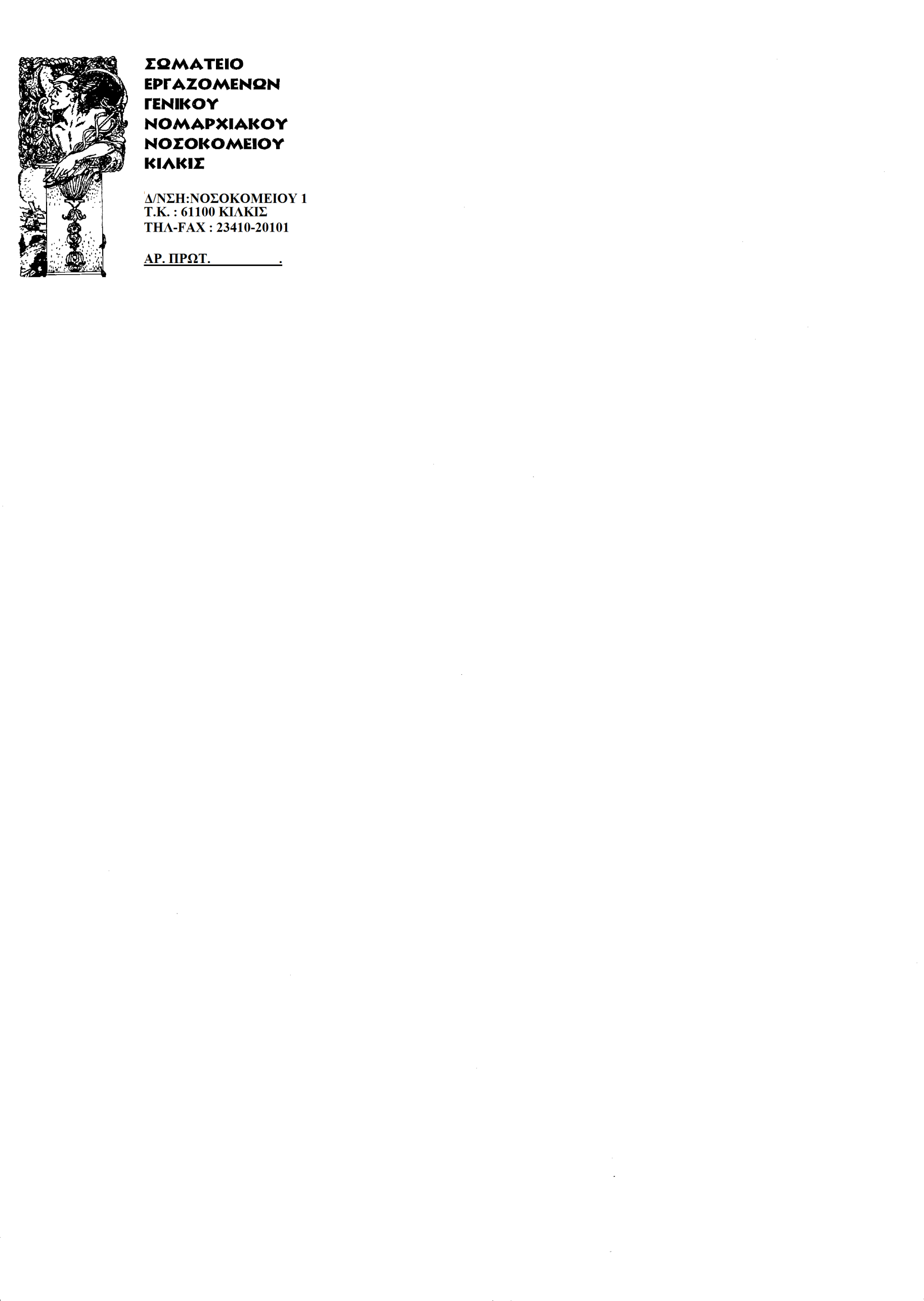                               37ΘΕΜΑ: «Ψήφισμα συμπαράστασης στον Πρόεδρο της Π.Ο.Ε.ΔΗ.Ν.             και στην Πρόεδρο του Σωματείου Εργαζομένων του Νοσοκομείου       Ερυθρού Σταυρού.»Ο αυταρχικός κατήφορος της συγκυβέρνησης ΣΥΡΙΖΑ – ΑΝΕΛ και λοιπών δεν έχει προηγούμενο στην πολιτική και Συνδικαλιστική ιστορία του τόπου μας. Καλούν τον Πρόεδρο της Π.Ο.Ε.ΔΗ.Ν. Μιχάλη Γιαννάκο και την  Προέδρο  του Σωματείου Εργαζομένων του Ερυθρού Σταυρού Παρασκευή Γεωργάκη, για παροχή εξηγήσεων στις 12 Φλεβάρη στην κρατική Ασφάλεια, στο τμήμα «Προστασίας του Κράτους και του Δημοκρατικού Πολιτεύματος», για τη συγκέντρωση που οργανώθηκε από την Π.Ο.Ε.ΔΗ.Ν. στις 02/04/2018 έξω από το Μέγαρο Μαξίμου. Είναι η πρώτη φορά μετά την αποκατάσταση της Δημοκρατίας το 1974, που πρόεδρος δευτεροβάθμιου και πρωτοβάθμιου συνδικαλιστικού οργάνου καλείται από το συγκεκριμένο τμήμα για παροχή εξηγήσεων. Ο στόχος τους είναι προφανής. Θέλουν να τρομοκρατήσουν όποιον αντιστέκεται, αγωνίζεται και διεκδικεί. Καταδικάζουμε την προκλητική αυτή ενέργεια των υπευθύνων και δηλώνουμε συμπαράσταση στον Πρόεδρο της Π.Ο.Ε.ΔΗ.Ν. και στην Πρόεδρο του Σωματείου Εργαζομένων του Νοσοκομείου Ερυθρού Σταυρού.Η ΤΡΟΜΟΚΡΑΤΙΑ ΤΟΥΣ ΔΕΝ ΘΑ ΠΕΡΑΣΕΙ                                                     ΓΙΑ ΤΟ Δ.Σ.          Ο ΠΡΟΕΔΡΟΣ                                                Ο Γ. ΓΡΑΜΜΑΤΕΑΣ        ΤΡΙΑΝΤΑΦΥΛΛΙΔΗΣ ΒΑΣΙΛΕΙΟΣ             ΚΑΛΕΜΚΕΡΙΔΗΣ ΑΧΙΛΛΕΑΣΠρος: 1. Α.Δ.Ε.Δ.Υ.           2. Π.Ο.Ε.ΔΗ.Ν.             3. Μ.Μ.Ε.